Fiche de demande d’inscriptionDEMANDE D’INSCRIPTION (à retourner au club, accompagnée des pièces à fournir)(Une remise de 10 euros sera faite pour les inscriptions aux dates prévues : voir sur le site)AUTORISATION PARENTALE (pour les mineurs)Je soussigné                                                            autorise mon enfant                                                         à pratiquer les activités subaquatiques à la COULEE DOUCE.Date :		/ 		/	202			SignatureENGAGEMENT DE L’ADHERENTJe soussigné M       ……………………… reconnaît avoir été informé sur la possibilité de souscrire une Assurance Individuelle Complémentaire. Je m’engage à appliquer le règlement intérieur du club qui m’a été remis lors de mon inscription à la COULEE DOUCE. J’autorise le directeur de plongée ou toute personne désignée par lui, à faire appel à tout service médical habilité, qui le cas échéant accomplira les actes médicaux urgents nécessaires.J’accepte également que des photos sur lesquelles je figure puissent être utilisées à des fins privées par le club La Coulée Douce.En outre, ces photos pourront être utilisées ponctuellement à des fins informatives dans la presse, dans des revues spécialisées ou sur le site du club. En aucun cas, ces photos ne seront cédées à des tiers contre rémunération.Date :	      /     /	202			Signature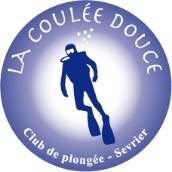 Club de plongée LA COULEE DOUCEwww.couleedouce.fr241, route du port74 320 SevrierNOMPhotoPrénomPhotoAdresseVille – code postalPhotoDate de naissanceLieu de naissance  à                                   Dépt :      ou pays :  à                                   Dépt :      ou pays :    - N° licence :     - N° licence : Téléphone Domicile    - Type adhésion :    - Type adhésion :Téléphone Mobile      Adh :Lic :Pisc :      Adh :Lic :Pisc :Téléphone Professionnel      Enf :Acc :Mon :      Enf :Acc :Mon :E-mail   Stage été N1 en sus  SssssSs   Stage été N1 en sus  SssssSsProfession     Prix total :     Prix total :NIVEAU de plongéeDate d’obtention : AUTRES DIPLOMES Type Permis bateau et N° : hauturier n° : Date d’obtention : AUTRES DIPLOMES  RIFAPDate d’obtention : AUTRES DIPLOMES TIVDate d’obtention :AUTRES DIPLOMES  Plongeur nitrox                    Plong. trimix élémentaire Plong. nitrox confirmé         Plongeur trimix Date d’obtention : Date d’obtention :Formation souhaitée  Certificat médical de moins d’1 anDate : PIECES A FOURNIR 1 photo (1ère inscription)PIECES A FOURNIR Photocopies des diplômes (1ère inscription)Assurance individuelle accident  Loisir 1 :          21 €  Loisir 2 :           26 €  Loisir 3 :          44 €Idem + voyage  Loisir 1 TOP : 41 €  Loisir 2 TOP : 52 €  Loisir 3 TOP : 86 €Abonnement SUBAQUA  12 numéros :     55 €  6 numéros :        30 €